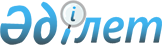 О создании государственного учреждения "Республиканская школа-интернат для одаренных в спорте детей" в микрорайоне "Шанырак" города Алматы Комитета по спорту Министерства туризма и спорта Республики КазахстанПостановление Правительства Республики Казахстан от 19 июля 2007 года N 613



      В соответствии с 
 Указом 
 Президента Республики Казахстан от 28 декабря 2006 года N 230 "О государственной программе развития физической культуры и спорта в Республике Казахстан на 2007-2011 годы" и в целях развития индивидуальных способностей одаренных в спорте детей Правительство Республики Казахстан 

ПОСТАНОВЛЯЕТ

:




      1. Создать государственное учреждение "Республиканская школа-интернат для одаренных в спорте детей" в микрорайоне "Шанырак" города Алматы Комитета по спорту Министерства туризма и спорта Республики Казахстан (далее - учреждение).




      2. Определить основным предметом деятельности учреждения создание организационных условий, обеспечивающих централизованную подготовку спортивного резерва для национальных сборных команд Республики Казахстан.




      3. Установить, что финансирование учреждения осуществляется за счет и в пределах средств, предусмотренных в республиканском бюджете Министерству туризма и спорта Республики Казахстан.




      4. Комитету по спорту Министерства туризма и спорта Республики Казахстан в установленном законодательством порядке:



      1) утвердить устав учреждения и обеспечить государственную регистрацию в органах юстиции;



      2) принять иные меры, вытекающие из настоящего постановления.




      5. Внести в некоторые решения Правительства Республики Казахстан следующие дополнения:



      1) 


(утратил силу - постановлением Правительства РК от 15.04.2008 


 N 339 


);      





      2) в 
 постановлении 
 Правительства Республики Казахстан от 26 апреля 2006 года N 329 "Вопросы Министерства туризма и спорта Республики Казахстан" (САПП Республики Казахстан, 2006 г., N 15, ст. 145):



      в перечне организаций, находящихся в ведении Комитета по спорту Министерства туризма и спорта Республики Казахстан, утвержденном указанным постановлением:



      раздел 1. "Государственные учреждения" дополнить строкой, порядковый номер 3-1, следующего содержания:



      "3-1. Государственное учреждение "Республиканская школа-интернат для одаренных в спорте детей" в микрорайоне "Шанырак" города Алматы.".



      


Сноска. Пункт 4 с изменениями, внесенными постановлением Правительства РК от 15.04.2008 


 N 339 


 .






      6. Настоящее постановление вводится в действие со дня подписания.

      

Премьер-Министр




      

Республики Казахстан


					© 2012. РГП на ПХВ «Институт законодательства и правовой информации Республики Казахстан» Министерства юстиции Республики Казахстан
				